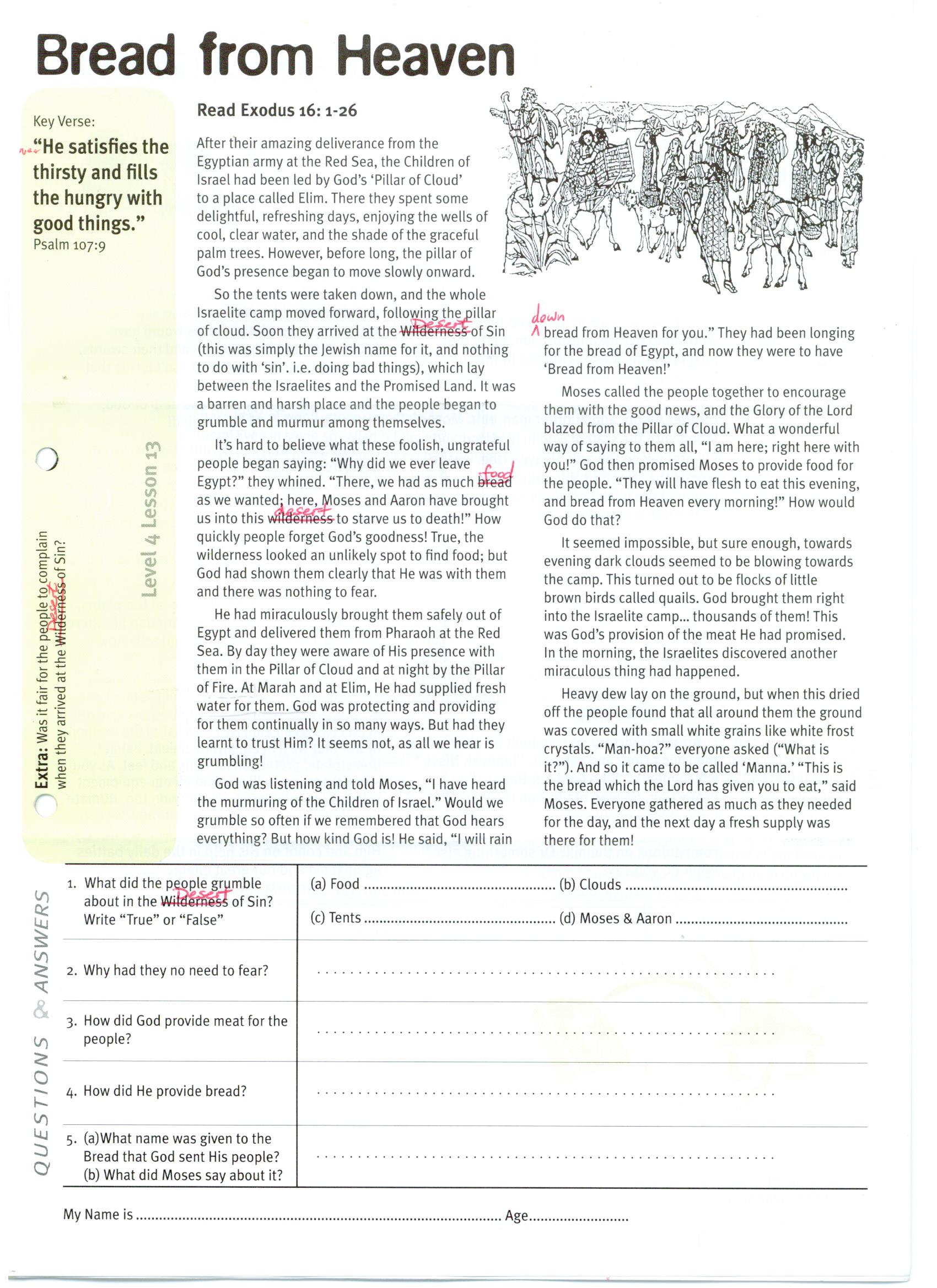 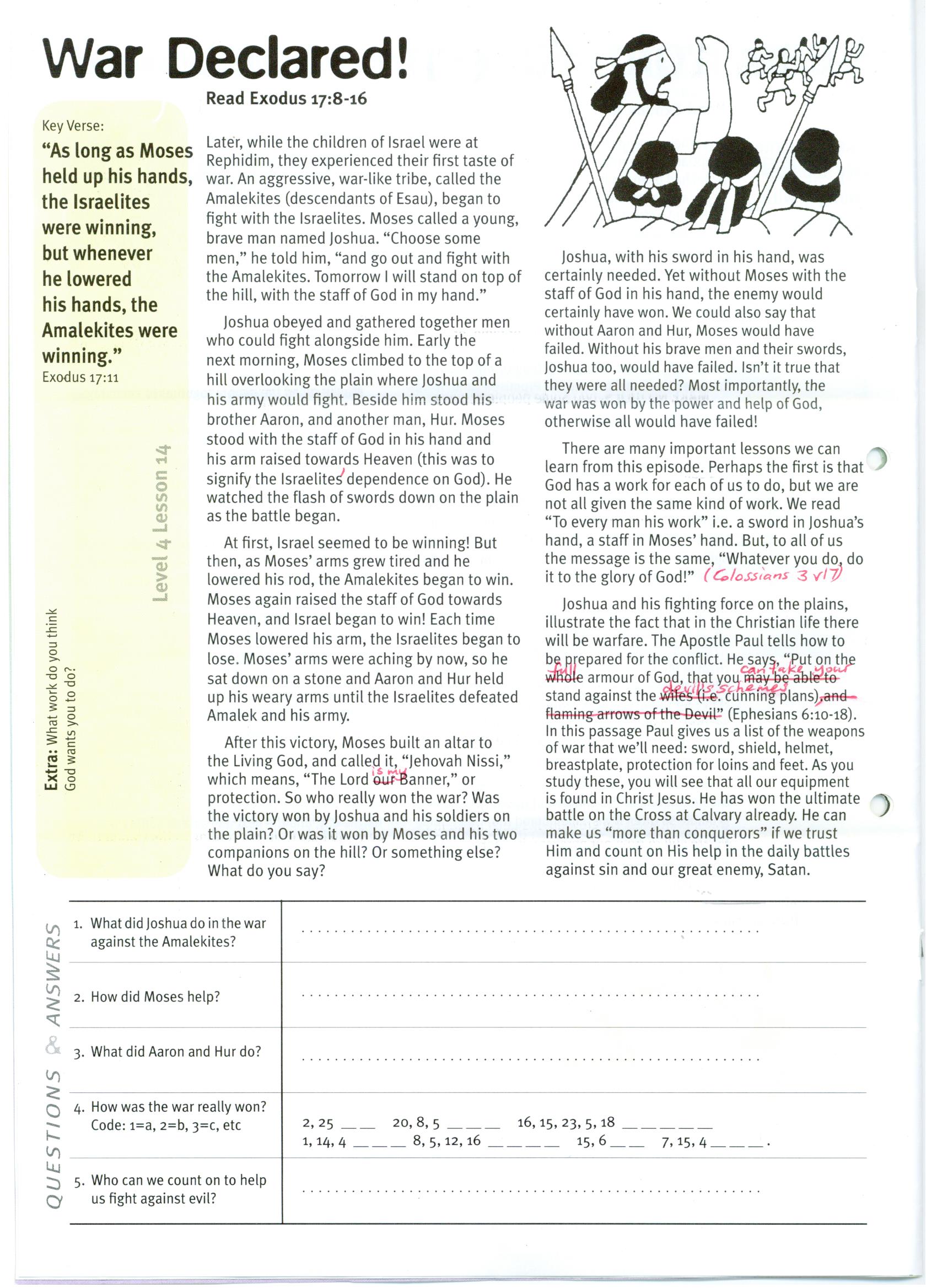 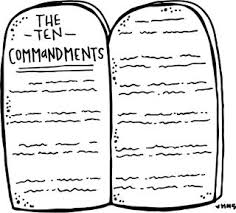 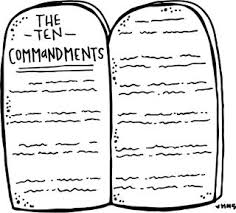 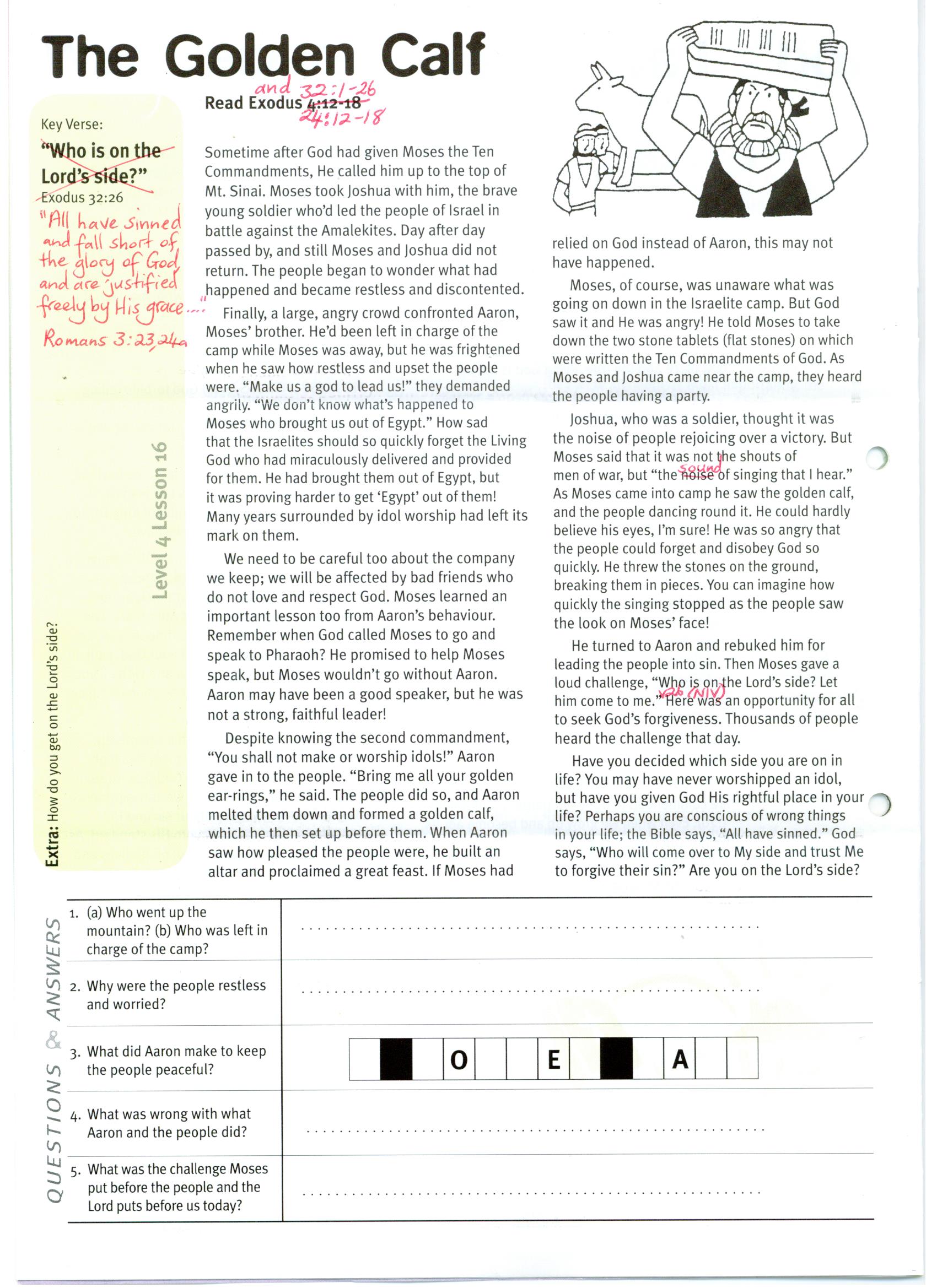 1.  What did the people grumble about in the Desert of Sin? Write ‘True’ or ‘False’   
a.  Food    _________________                           b.  Clouds  _________________c. Tents  ____________                  d. Moses & Aaron  ____________2.  Why had they no need to fear?3. How did God provide meat for the people?4.  How did He provide bread?5. (a) What name was given to the Bread that God sent His people? (b) What did Moses say about it?1.  What did Joshua do in the war against the Amalekites?2.  How did Moses help?3. What did Aaron and Hur do? 4.  How was the war really won? Code: 1=a, 2=b, 3=c, etc__  __      __  __  __      __   __   __  __   __      __   __   __      __  __  __   __       __  __      __  __  __ 2 25      20  8   5       16 15 23  5  18        1  14  4         8   5  12 16       15  6       7  15  45.  Who can we count on to help us fight against evil?1.  What is the meaning of the third commandment?2.  Unscramble the fifth commandment:MOTHER YOUR HONOUR AND FATHER YOUR 3.  Which is the hardest one for you to keep?4.  Why do you think these commandments are important?   5.  Because we have failed to keep God’s commandments, what do we need now?1. (a)  Who went up the mountain?  (b) Who was left in charge of the camp?2. Why were the people restless and worried?3. What did Aaron make to keep the people peaceful?4. What was wrong with what Aaron and the people did?  5. What was the challenge Moses put before the people, and the Lord puts before us today?